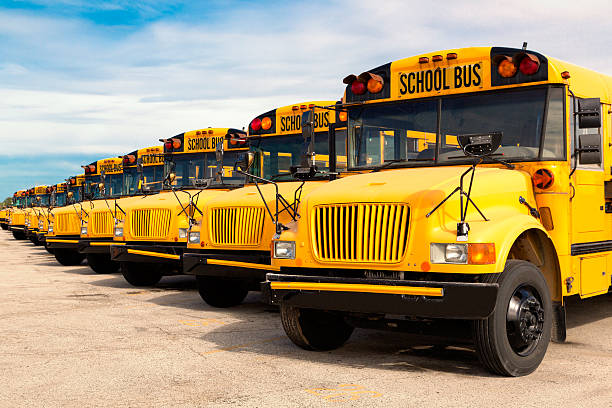 REUNITED 2022	BTW Range & Road Instructor GuideELDT UpdatesLessons Learned from the Accident on 127AwardsSupervisor of the YearTechnician of the YearSchool Bus Driver of the YearAdministrative Assistant of the Year